                                             “She believed she could, so she did”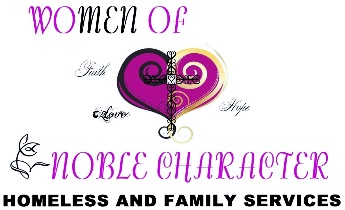 13782 Bear Valley Road, D-3#470 Victorville, CA 92392                        Stacy* glanced around the room at the other girls.  “What am I doing here?” she asked herself.  She felt uncomfortable in her jeans and t-shirt.  She listened intently to the teachings throughout the day but when it came time to look for a dress for the banquet she refused.  “If I have to wear a dress, I’m not going to the banquet,” she defiantly told the conference staff.  No one could know her secret.  After much cajoling, she finally agreed to look at the dresses.  She glanced around the room where the dresses were hanging.  There were several pretty dresses, she had to admit.  “Maybe they have one I can wear,” slowly warming to the idea.  She couldn’t wear a short dress, it would just be too revealing.  She tried on a long dress but it was the wrong size.  After that, she refused to look at any more dresses.Determined Stacy would participate in the entire conference, a staff member took her shopping for a dress she would feel comfortable in.  The next time we saw Stacy her hair was curled, she was wearing a little makeup, and she was in a long white dress with a big smile on her face.  The transformation was absolutely amazing.  This was not the same young lady who refused to try on dresses.  Later we found out Stacy was a cutter with marks all over her legs and she didn’t want anyone to know.  According to Heartofleadership.org, 7 in 10 girls believe they are not good enough or do not measure up in some way including their looks, performance in school and relationships.  80% of 10-year-old girls have dieted. 90% of high school junior and senior women diet regularly. Young girls are more afraid of becoming fat than they are of nuclear war, cancer, or losing their parents.  These young girls are faced with low self-esteem and negative body image which often times leads to abuse, teen pregnancy, STD’s, eating disorders, drug and alcohol abuse, and suicide. Many also lack the support and proper role models to assist them in becoming strong, confident young women. To address these issues, Women of Noble Character has fashioned a 3 day conference titled “Show Your Hearts Not Your Body Parts”. For the first two days the focus is on such things as “What God says about you”, “Self-esteem”, “Abuse”, “Purity”, “Proper manners/etiquette”, “Financial Literacy”, and “Job Interviewing Skills and Dress”. The third day is devoted to the girls receiving free makeovers, including hair and dress, followed by a formal banquet that includes a promise ring ceremony.Girls attending the conferences come from various backgrounds.  Some have dealt with drug abuse, homelessness, physical abuse, and self-abuse.  To make sure every girl who wants to attend a conference can, there is no charge to the attendee.  Thanks to the generous support from donors like you, a young lady can escape from her everyday problems, learn important life skills and feel cared for and supported by our staff.   In an effort to continue our support past the 3 day conference, we have created The Nice Girlz Club. The Nice Girlz Club was created as an extension of the Show Your Hearts conference as a way for us to stay connected and to offer the alumni an opportunity to utilize what they’ve learned and foster healthy relationships. By hosting monthly meetings (Sister Circles) which offer the young ladies a safe place to share their feelings and concerns, workshops, volunteer work and community outings, The Nice Girlz Club has become a safe place for any girl to come for love, support and encouragement.   If you would like to make a difference in a young lady’s life, you can sponsor a girl for the entire 3 days for just $300.  You can make your donation online at www.womenofnoblecharacter.org or mail it to Women of Noble Character @ 13782 Bear Valley Rd., D-3 #470, Victorville, CA 92392. All donations will go directly to the conference and any related activities. Your donation is tax deductible and greatly appreciated.Our next conference is scheduled for April 13th, 20th and 27th, 2019.  If you know of a young lady who would benefit from our conference or if you have any questions, please call us at (442)242-1497.                                                                                                     Sincerely,                                                                                                    Rasiene Reece-Carter, Founder/CEOP.S. Remember…………………..it takes a village. Donate today! 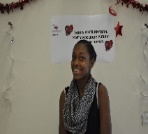 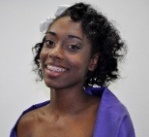   A project of the WiNDS Foundation, Inc.*Name changed for privacy------------------------------------------------------------------------------------------------------------------------------------------Cut hereI would like to sponsor a young lady for the 3 day conference                                           $300.00I want to make a difference in a young lady’s life                                                                   $100.00I would like to offer my support for the conference                                                               $ 50.00I would like to make a donation to your conference                                                             _________Thank you for your support!